Wydział Filologiczny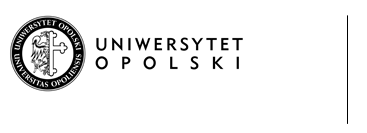 Collegium Maius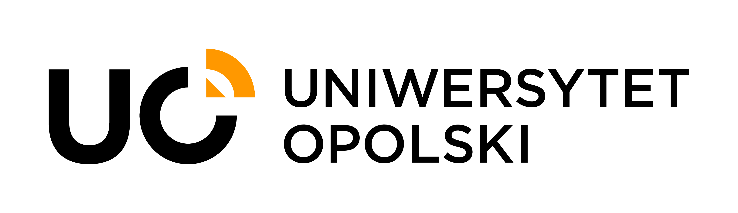 Pl. M. Kopernika 1145-040 Opoletel. +48 77 54 15 939	dz-fil@uni.opole.pl	wfil.uni.opole.plKARTA PRZEBIEGU PRAKTYKI ZAWODOWEJstudenta/studentki kierunku JĘZYK ANGIELSKI W TURYSTYCE – PROFIL PRAKTYCZNYstudia stacjonarne 1 stopnia………………………								………………..……………………(Pieczęć placówki/instytucji)					(Podpis opiekuna praktyk w placówce/instytucji)Imię i nazwisko studenta/studentki:Rok i semestr studiów:Okres trwania praktyki:                                                     od …………………….…..……. do …………….…………….  :Nazwa placówki/instytucji/innego zakładu pracy:Imię i nazwisko opiekuna praktyki w placówce/instytucji/innym zakładzie pracy:Dane opiekuna praktyki,  stanowisko,  staż pracy, wykształcenie (opcjonalnie):Liczba godzin praktyki:DataLiczbagodzinRealizowane zadania (z wyszczególnieniem i omówieniem realizowanych zajęć/zadań)Uwagi